АДМИНИСТРАЦИЯ ГОРОДА ПЫТЬ-ЯХАПОСТАНОВЛЕНИЕот 7 сентября 2023 г. N 256-паОБ УТВЕРЖДЕНИИ ПОРЯДКА ПРЕДОСТАВЛЕНИЯ ДОПОЛНИТЕЛЬНОЙ МЕРЫСОЦИАЛЬНОЙ ПОДДЕРЖКИ ГРАЖДАН, ЗАКЛЮЧИВШИХ КОНТРАКТО ПРОХОЖДЕНИИ ВОЕННОЙ СЛУЖБЫ, НАПРАВЛЕННЫХ ДЛЯ ВЫПОЛНЕНИЯЗАДАЧ В ХОДЕ СПЕЦИАЛЬНОЙ ВОЕННОЙ ОПЕРАЦИИ НА ТЕРРИТОРИЯХУКРАИНЫ, ДОНЕЦКОЙ НАРОДНОЙ РЕСПУБЛИКИ, ЛУГАНСКОЙ НАРОДНОЙРЕСПУБЛИКИ, ЗАПОРОЖСКОЙ, ХЕРСОНСКОЙ ОБЛАСТЕЙВ соответствии с Уставом муниципального образования городской округ Пыть-Ях Ханты-Мансийского автономного округа - Югры, решением Думы города от 04.09.2023 N 191 "О дополнительной мере социальной поддержки граждан, заключивших контракт о прохождении военной службы, направленных для выполнения задач в ходе специальной военной операции на территориях Украины, Донецкой Народной Республики, Луганской Народной Республики, Запорожской, Херсонской областей", в целях социальной поддержки граждан Российской Федерации, имеющих регистрацию по месту жительства или по месту пребывания в городе Пыть-Яхе, заключивших контракт о прохождении военной службы, направленных для выполнения задач в ходе специальной военной операции на территориях Украины, Донецкой Народной Республики, Луганской Народной Республики, Запорожской, Херсонской областей:1. Утвердить порядок предоставления дополнительной меры социальной поддержки граждан, заключивших контракт о прохождении военной службы, направленных для выполнения задач в ходе специальной военной операции на территориях Украины, Донецкой Народной Республики, Луганской Народной Республики, Запорожской, Херсонской областей, согласно приложению.2. Управлению по внутренней политике (Т.В. Староста) опубликовать постановление в печатном средстве массовой информации "Официальный вестник" и дополнительно направить для размещения в сетевом издании в информационно-телекоммуникационной сети "Интернет" - pyt-yahinform.ru.3. Отделу по обеспечению информационной безопасности (А.А. Мерзляков) разместить постановление на официальном сайте администрации города в сети Интернет.4. Настоящее постановление вступает в силу после его официального опубликования и распространяется на правоотношения, возникшие с 01.03.2023.5. Контроль за выполнением постановления возложить на заместителя главы города (направление деятельности - социальные вопросы).Глава города Пыть-ЯхаА.Н.МОРОЗОВПриложениек постановлению администрациигорода Пыть-Яхаот 07.09.2023 N 256-паПОРЯДОКПРЕДОСТАВЛЕНИЯ ДОПОЛНИТЕЛЬНОЙ МЕРЫ СОЦИАЛЬНОЙ ПОДДЕРЖКИГРАЖДАН, ЗАКЛЮЧИВШИХ КОНТРАКТ О ПРОХОЖДЕНИИ ВОЕННОЙ СЛУЖБЫ,НАПРАВЛЕННЫХ ДЛЯ ВЫПОЛНЕНИЯ ЗАДАЧ В ХОДЕ СПЕЦИАЛЬНОЙ ВОЕННОЙОПЕРАЦИИ НА ТЕРРИТОРИЯХ УКРАИНЫ, ДОНЕЦКОЙ НАРОДНОЙРЕСПУБЛИКИ, ЛУГАНСКОЙ НАРОДНОЙ РЕСПУБЛИКИ, ЗАПОРОЖСКОЙ,ХЕРСОНСКОЙ ОБЛАСТЕЙ (ДАЛЕЕ - ПОРЯДОК)1. Дополнительная мера социальной поддержки граждан, заключивших контракт о прохождении военной службы, числящихся за муниципальным образованием город Пыть-Ях, направленных для выполнения задач в ходе специальной военной операции на территориях Украины, Донецкой Народной Республики, Луганской Народной Республики, Запорожской, Херсонской областей (далее - дополнительная мера социальной поддержки), предоставляется однократно в виде единовременной денежной выплаты в размере 100 000 (сто тысяч) рублей гражданам, направленным Военным комиссариатом городов Нефтеюганск и Пыть-Ях, Нефтеюганского района Ханты-Мансийского автономного округа - Югры для заключения контракта о прохождении военной службы в Вооруженных Силах Российской Федерации через Военный комиссариат Ханты-Мансийского автономного округа - Югры, пункт отбора на военную службу по контракту 3 разряда, город Ханты-Мансийск (далее - граждане).2. Для предоставления дополнительной меры социальной поддержки гражданин предоставляет в военно-учетный отдел администрации города Пыть-Яха следующие документы и сведения:2.1. Копию документа, удостоверяющего личность гражданина;2.2. Копию заключенного контракта о прохождении военной службы в Вооруженных Силах Российской Федерации;2.3. Сведения об индивидуальном номере налогоплательщика (ИНН) гражданина;2.4. Реквизиты расчетного счета гражданина, открытого в учреждениях Центрального банка или кредитной организации;2.5. Согласия субъекта на обработку и распространение персональных данных согласно приложениям NN 1, 2 к порядку.3. Документы, указанные в пункте 2 настоящего порядка, предоставляются военно-учетным отделом администрации города в отдел по труду и социальным вопросам администрации города в течение 5 рабочих дней со дня получения документов от гражданина.4. Отдел по труду и социальным вопросам администрации города Пыть-Яха в течение 7 рабочих дней со дня получения сведений и документов, необходимых для предоставления дополнительной меры социальной поддержки, осуществляет подготовку проекта распоряжения администрации города о предоставлении дополнительной меры социальной поддержки.5. Перечисление единовременной денежной выплаты производится в течение 10 рабочих дней со дня подписания распоряжения администрации города "О предоставлении дополнительной меры социальной поддержки".6. Финансирование расходов на предоставление дополнительной меры социальной поддержки осуществляется за счет средств, предусмотренных в бюджете города Пыть-Яха на исполнение публичных нормативных обязательств на соответствующий финансовый год и плановый период.7. При досрочном расторжении контракта о прохождении военной службы, полученная гражданином дополнительная мера социальной поддержки подлежит возврату в полном объеме в течение 30 дней с даты наступления такого случая.Приложение N 1к порядку предоставления дополнительной меры социальнойподдержки граждан, заключивших контракт о прохождениивоенной службы, направленных для выполнения задач в ходеспециальной военной операции на территориях Украины,Донецкой Народной Республики, Луганской Народной Республики,Запорожской, Херсонской областей                             Согласие субъекта                     на обработку персональных данныхЯ, ________________________________________________________________________  (фамилия, имя, отчество (последнее - при наличии) субъекта персональных                                  данных)______________________________ года рождения, паспорт ________________________________________________________________________________________________                     (серия, номер, когда и кем выдан)зарегистрированный(ая) по адресу: _______________________________________________________________________________________________________________________________________________________________________________________________                              (указать адрес)в  соответствии  со статьей 9 Федерального закона от 27.07.2006 N 152-ФЗ "Оперсональных  данных"  даю  свое  согласие  администрации  города Пыть-Яха,находящейся  по  адресу:  628380, Ханты-Мансийский автономный округ - Югра,город  Пыть-Ях,  микрорайон  1  Центральный, дом 18А (далее - оператор), наобработку   своих   персональных   данных,  включая  сбор,  систематизацию,накопление,  хранение,  уточнение  (обновление,  изменение), использование,обезличивание,  блокирование,  уничтожение  персональных  данных,  передачу(распространение, предоставление, доступ) с целью:    обеспечения соблюдения законов и иных нормативных правовых актов;    отражения информации в документах;    предоставления   сведений   третьим  лицам  для  получения  информации,непосредственно  связанной с предоставлением дополнительной меры социальнойподдержки;    передачи   персональных   данных   в   органы   государственной  властиХанты-Мансийского  автономного  округа  -  Югры,  также  правоохранительныеорганы,  банки, кредитные организации, на предприятия, в учреждения в связис их запросами, а также запросами администрации города Пыть-Яха;    осуществления   мониторинга   и   обработки   информации,  связанной  спрохождением военной службы;    обеспечения  реализации  уполномоченным  органом  администрации  городаПыть-Яха   в   отношении   меня  действующего  законодательства  РоссийскойФедерации,  муниципальных  правовых  актов  в  сфере отношений, связанных спредоставлением мне дополнительной меры социальной поддержки.    Перечень персональных данных, на обработку которых дается согласие:    1. Фамилия, имя, отчество (последнее - при наличии).    2. Год, месяц, дата и место рождения.    3. Адрес регистрации.    4. Номер телефона.    5.  Документ,  удостоверяющий  личность  (паспорт) (серия, номер, кем икогда выдан).    6. Адрес электронной почты.    7.  Биометрические  персональные данные, в том числе в виде изображения(фотография, видеозапись).    8.  Отношение к воинской обязанности, сведения о заключении, изменении,расторжении контракта о прохождении военной службы.    9.  Сведения  о  получении  мер  социальной  поддержки лиц, заключившихконтракт о прохождении военной службы за счет средств, субъектов РоссийскойФедерации.    10.  Реквизиты  банковского  счета  заявителя,  открытого  в  кредитнойорганизации.    Настоящее  согласие  дано  мной  на  один  год и шесть месяцев с правомотзыва.    Я  оставляю  за  собой  право  отозвать  свое  согласие  в  любое времяпосредством составления соответствующего письменного документа.    Настоящее  согласие  вступает  в  действие со дня его подписания до дняотзыва в письменной форме.Приложение N 2к порядку предоставления дополнительной меры социальнойподдержки граждан, заключивших контракт о прохождениивоенной службы, направленных для выполнения задач в ходеспециальной военной операции на территориях Украины,Донецкой Народной Республики, Луганской Народной Республики,Запорожской, Херсонской областей                                 Согласие          на обработку персональных данных, разрешенных субъектом                  персональных данных для распространенияЯ, ________________________________________________________________________  (фамилия, имя, отчество (последнее - при наличии) субъекта персональных                                  данных)______________________________ года рождения, паспорт ________________________________________________________________________________________________                     (серия, номер, когда и кем выдан)зарегистрированный(ая) по адресу: _______________________________________________________________________________________________________________________________________________________________________________________________                              (указать адрес)в  соответствии  со статьей 10.1 Федерального закона от 27.07.2006 N 152-ФЗ"О  персональных  данных", даю свое согласие администрации города Пыть-Яха,находящейся  по  адресу:  628380, Ханты-Мансийский автономный округ - Югра,город  Пыть-Ях,  микрорайон  1  Центральный, дом 18А (далее - оператор), наобработку  своих  персональных  данных,  разрешенных субъектом персональныхданных  для  распространения,  с  целью  получения  информации  связанной спредоставлением   дополнительной   меры   социальной   поддержки  в  органыгосударственной  власти  Ханты-Мансийского автономного округа - Югры, такженалоговые  и  правоохранительные  органы,  банки, кредитные организации, напредприятия,  в  учреждения  в  связи  с  их  запросами,  а также запросамиадминистрации города Пыть-Яха.    Перечень   персональных   данных,  на  распространение  которых  даетсясогласие:Перечень персональных данных, для распространения которых устанавливаются условия и запреты:Настоящее согласие дано мной на один год и шесть месяцев с правом отзыва.Я оставляю за собой право отозвать свое согласие в любое время посредством составления соответствующего письменного документа.Настоящее согласие вступает в действие со дня его подписания до дня отзыва в письменной форме.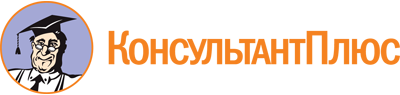 Постановление Администрации города Пыть-Яха от 07.09.2023 N 256-па
(ред. от 28.11.2023)
"Об утверждении порядка предоставления дополнительной меры социальной поддержки граждан, заключивших контракт о прохождении военной службы, направленных для выполнения задач в ходе специальной военной операции на территориях Украины, Донецкой Народной Республики, Луганской Народной Республики, Запорожской, Херсонской областей"Документ предоставлен КонсультантПлюс

www.consultant.ru

Дата сохранения: 06.02.2024
 Список изменяющих документов(в ред. постановления Администрации города Пыть-Яха от 28.11.2023 N 324-па)Список изменяющих документов(в ред. постановления Администрации города Пыть-Яха от 28.11.2023 N 324-па)(дата)(подпись)(расшифровка подписи)N п/пПерсональные данные, разрешенные для распространенияДаю согласие на распространение1Фамилия, имя, отчество (последнее - при наличии)2Год, месяц, дата и место рождения3Адрес регистрации4Отношение к воинской обязанности, сведения о заключении, изменении, расторжении контракта о прохождении военной службы5Сведения о получении мер социальной поддержки лиц, заключивших контракт о прохождении военной службы за счет средств, субъектов Российской ФедерацииN п/пПерсональные данные, для распространения которых устанавливаются условия и запретыУстанавливаю условия и запреты на распространениеПеречень устанавливаемых условий и запретов на распространение персональных данных1Фамилия, имя, отчество(последнее - при наличии)2Год, месяц, дата и место рождения3Адрес регистрации4Отношение к воинской обязанности, сведения о заключении, изменении, расторжении контракта о прохождении военной службы5Сведения о получении мер социальной поддержки лиц, заключивших контракто прохождении военной службы за счет средств, субъектов Российской Федерации(дата)(подпись)(расшифровка подписи)